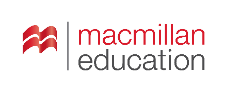 Kids Can 1 	  			          							     Kryteria oceniania proponowane przez wydawnictwo Macmillan zostały sformułowane według założeń Nowej Podstawy Programowej i uwzględniają ocenę ucznia w zakresie znajomości środków językowych, rozumienia wypowiedzi ustnych i pisemnych, tworzenia wypowiedzi ustnych i pisemnych, reagowania i przetwarzania tekstu. Kryteria obejmują cztery oceny opisowe:Uczeń wymaga poprawy w zakresie języka angielskiegoUczeń wystarczająco opanował materiał z języka angielskiegoUczeń bardzo dobrze opanował materiał z języka angielskiego Uczeń wspaniale opanował materiał z języka angielskiego. Kryteria nie uwzględniają oceny najsłabszej tj. Uczeń ma trudności w zakresie języka angielskiego, a także oceny najwyższej – Uczeń wybitnie opanował materiał z języka angielskiego. Ocenę wybitnie otrzymuje uczeń, którego znajomość języka angielskiego wykracza poza wymagania na ocenę wspaniale, zaś uczeń, który nie spełnia wymagań na ocenę wymaga poprawy, otrzymuje ocenę: ma trudności. Poniższe kryteria oceniania są jedynie sugerowanym systemem oceny pracy uczniów i mogą one zostać dostosowane przez nauczyciela do własnych potrzeb, wynikających z możliwości klas, z którymi pracuje oraz przyjętego w szkole wewnątrzszkolnego systemu oceniania.W celu ułatwienia analizy postępów uczniów, obok każdego kryterium umieszczone zostało wolne pole, w którym możemy oznaczać, na jakim poziomie dany uczeń opanował materiał.KRYTERIA OCENIANIAOcenaWymaga poprawyWymaga poprawyWystarczającoWystarczającoBardzo dobrzeBardzo dobrzeBardzo dobrzeWspanialeWspanialeSTARTER - Are you curious?STARTER - Are you curious?STARTER - Are you curious?STARTER - Are you curious?STARTER - Are you curious?STARTER - Are you curious?STARTER - Are you curious?STARTER - Are you curious?STARTER - Are you curious?Rozumienie wypowiedzi ustnych i reagowanie- rzadko poprawnie reaguje na polecenia poparte gestem- czasem reaguje poprawnie na polecenia poparte gestem- zwykle rozumie i poprawnie reaguje na polecenia- rozumie i poprawnie reaguje na polecenia- rozumie i poprawnie reaguje na poleceniaRozumienie wypowiedzi ustnych i reagowanie- bardzo często popełnia będy, wskazując wymienione przez nauczyciela:liczby od 1 do 10koloryprzedmioty codziennego użytkuokreślenia pogodyimiona bohaterów kursu- często popełnia błędy, wskazując wymienione przez nauczyciela:liczby od 1 do 10koloryprzedmioty codziennego użytkuokreślenia pogodyimiona bohaterów kursu- na ogół poprawnie wskazuje wymienione przez nauczyciela:liczby od 1 do 10kolory przedmioty codziennego użytkuokreślenia pogodyimiona bohaterów kursu- poprawnie wskazuje wymienione  przez nauczyciela:liczby od 1 do 10kolory przedmioty codziennego użytkuokreślenia pogodyimiona bohaterów kursu- poprawnie wskazuje wymienione  przez nauczyciela:liczby od 1 do 10kolory przedmioty codziennego użytkuokreślenia pogodyimiona bohaterów kursuRozumienie wypowiedzi ustnych i reagowanie-  słucha historyjek, rzadko rozumie ich treść popartą obrazem, z pomocą nauczyciela potrafi wykonywać gesty ilustrujące treść historyjki, wskazać właściwy obrazek-  słucha historyjek, zazwyczaj rozumie ich treść popartą obrazem, zwykle potrafi wykonywać gesty ilustrujące treść historyjki, z niewielką pomocą wskazać właściwy obrazek- zwykle z zaangażowaniem słucha historyjek, zazwyczaj rozumie ich treść, zwykle potrafi wykonywać gesty ilustrujące treść historyjki, wskazać właściwy obrazek- z zaangażowaniem i zrozumieniem słucha historyjek, potrafi wykonywać gesty ilustrujące treść historyjki, wskazać odpowiedni obrazek- z zaangażowaniem i zrozumieniem słucha historyjek, potrafi wykonywać gesty ilustrujące treść historyjki, wskazać odpowiedni obrazekTworzenie wypowiedzi ustnych i reagowanie- z pomocą nauczyciela wymienia:liczby od 1 do 10koloryprzedmioty codziennego użytkuokreślenia pogodyimiona bohaterów kursu- częściowo wymienia:liczby od 1 do 10koloryprzedmioty codziennego użytkuokreślenia pogodyimiona bohaterów kursu- wymienia większość:liczb od 1 do 10kolorówprzedmiotów codziennego użytkuokreśleń pogodyimion bohaterów kursu- samodzielnie wymienia:liczby od 1 do 10koloryprzedmioty codziennego użytkuokreśleń pogodyimiona bohaterów kursu- samodzielnie wymienia:liczby od 1 do 10koloryprzedmioty codziennego użytkuokreśleń pogodyimiona bohaterów kursuTworzenie wypowiedzi ustnych i reagowanie- popełniając błędy, powtarza pytanie o wiek  i imię; często niewłaściwie na nie odpowiada- z dużą pomocą nauczyciela pyta o wiek i imię oraz odpowiada na to pytanie- z niewielką pomocą pyta o wiek i imię oraz odpowiada na to pytanie- pyta o wiek i imię oraz odpowiada na to pytanie- pyta o wiek i imię oraz odpowiada na to pytanieTworzenie wypowiedzi ustnych i reagowanie- powtarza pytanie o kolor: What colour is the (cat)? i odpowiada na nie, popełniając błędy- z dużą pomocą nauczyciela pytao kolor: What colour is the (cat)? i z nielicznymi błędami odpowiada na to pytanie: It's (orange).- pyta o kolor: What colour is the (cat)?  i zazwyczaj poprawnie odpowiada na to pytanie: It's (orange).- samodzielnie pyta o kolor: What colour is the (cat)? i poprawnie na to pytanie odpowiada: It's (orange).- samodzielnie pyta o kolor: What colour is the (cat)? i poprawnie na to pytanie odpowiada: It's (orange).Tworzenie wypowiedzi ustnych i reagowanie- powtarza propozycję zabawy: Let's play with my (ball).- z pomocą nauczyciela proponuje innym uczniom zabawę: Let's play with my (ball).- stara się samodzielnie proponować innym uczniom zabawę: Let's play with my (ball).- samodzielnie proponuje innym uczniom zabawę: Let's play with my (ball).- samodzielnie proponuje innym uczniom zabawę: Let's play with my (ball).Tworzenie wypowiedzi ustnych i reagowanie- powtarza prosty zwrot grzecznościowy: Nice to meet you.- z pomocą nauczyciela stara się stosować prosty zwrot grzecznościowy: Nice to meet you.- rozumie i stara się stosować prosty zwrot grzecznościowy: Nice to meet you.- posługuje się zwrotem grzecznościowym: Nice to meet you  i wie, kiedy go zastosować- posługuje się zwrotem grzecznościowym: Nice to meet you  i wie, kiedy go zastosowaćTworzenie wypowiedzi ustnych i reagowanie- z błędami śpiewa w grupie piosenki, częściowo rozumie ich treść, jeżeli jest poparta gestem/obrazem, wymaga zachęty nauczyciela- z niewielkimi błędami śpiewa w grupie piosenki, zwykle rozumie ich treść, jeżeli jest poparta gestem/obrazem, stara wykonywać gesty ilustrujące ich treść- z niewielkimi błędami śpiewa w grupie i samodzielnie większość piosenek, zwykle rozumie ich treść, potrafi wykonać gesty ilustrujące ich treść- bezbłędnie śpiewa w grupie i samodzielnie piosenki, rozumie ich treść, potrafi wykonywać gesty ilustrujące ich treść- bezbłędnie śpiewa w grupie i samodzielnie piosenki, rozumie ich treść, potrafi wykonywać gesty ilustrujące ich treśćTworzenie wypowiedzi ustnych i reagowanie- z błędami recytuje w grupie rymowanki, częściowo rozumie ich treść, jeżeli jest poparta gestem/obrazem, wymaga zachęty nauczyciela- z błędami recytuje w grupie rymowanki, zwykle rozumie ich treść, jeżeli jest poparta gestem/obrazem, stara się wykonywać gesty ilustrujące ich treść- z niewielkimi błędami recytuje w grupie i samodzielnie rymowanki, rozumie ich treść, potrafi wykonywać gesty ilustrujące ich treść- z łatwością recytuje w grupie i samodzielnie rymowanki, rozumie ich treść, potrafi wykonywać gesty ilustrujące ich treść- z łatwością recytuje w grupie i samodzielnie rymowanki, rozumie ich treść, potrafi wykonywać gesty ilustrujące ich treśćRozumienie wypowiedzi pisemnych i reagowanie- wskazuje pojedyncze wyrazy przeczytane przez nauczyciela, popełniając przy tym błędy- wskazuje niektóre wyrazy przeczytane przez nauczyciela, czasem popełnia przy tym błędy- zwykle bezbłędnie lub z niewielkimi błędami wskazuje przeczytane przez nauczyciela wyrazy- bezbłędnie wskazuje przeczytane przez nauczyciela wyrazy- bezbłędnie wskazuje przeczytane przez nauczyciela wyrazyRozumienie wypowiedzi pisemnych i reagowanie- łączy pojedyncze wyrazy z ilustracjami ze znaczną pomocą nauczyciela- łączy wyrazy z ilustracjami z niewielką pomocą nauczyciela- bez większych trudności łączy wyrazy z odpowiednimi ilustracjami- bez trudu samodzielnie łączy wyrazy z odpowiednimi ilustracjami- bez trudu samodzielnie łączy wyrazy z odpowiednimi ilustracjamiRozumienie wypowiedzi pisemnych i reagowanie- z pomocą nauczyciela próbuje przeczytać:nazwy przedmiotów codziennego użytkuokreślenia pogody- z błędami próbuje przeczytać:nazwy przedmiotów codziennego użytkuokreślenia pogody- z niewielkimi błędami czyta:nazwy przedmiotów codziennego użytkuokreślenia pogody- bezbłędnie czyta:nazwy przedmiotów codziennego użytkuokreślenia pogody- bezbłędnie czyta:nazwy przedmiotów codziennego użytkuokreślenia pogodyOcenaWymaga poprawyWymaga poprawyWystarczającoWystarczającoBardzo dobrzeBardzo dobrzeWspanialeWspanialeWspanialeUNIT 1 - What's in your classroom?UNIT 1 - What's in your classroom?UNIT 1 - What's in your classroom?UNIT 1 - What's in your classroom?UNIT 1 - What's in your classroom?UNIT 1 - What's in your classroom?UNIT 1 - What's in your classroom?UNIT 1 - What's in your classroom?UNIT 1 - What's in your classroom?Rozumienie wypowiedzi ustnych i reagowanie- rzadko poprawnie reaguje na polecenia poparte gestem- czasem reaguje poprawnie na polecenia poparte gestem- zwykle rozumie i poprawnie reaguje na polecenia- rozumie i poprawnie reaguje na poleceniaRozumienie wypowiedzi ustnych i reagowanie- bardzo często popełnia błędy, wskazując wymienione przez nauczyciela:przybory szkolneelementy wyposażenia saliprzyimki miejsca- często popełnia błędy, wskazując wymienione przez nauczyciela:przybory szkolneelementy wyposażenia saliprzyimki miejsca- na ogół poprawnie wskazuje wymienione przez nauczyciela:przybory szkolneelementy wyposażenia sali; również poznane w sekcji kulturowejprzyimki miejscakolory podstawowe i pochodne- bezbłednie wskazuje wymienione przez nauczyciela:przybory szkolneelementy wyposażenia sali;  również poznane w sekcji kulturowejprzyimki miejscakolory podstawowe i pochodneRozumienie wypowiedzi ustnych i reagowanie-  słucha historyjek, rzadko rozumie ich treść popartą obrazem, z pomocą nauczyciela potrafi wykonywać gesty ilustrujące treść historyjki, wskazać właściwy obrazek-  słucha historyjek, zazwyczaj rozumie ich treść popartą obrazem, zwykle potrafi wykonywać gesty ilustrujące treść historyjki, z niewielką pomocą wskazać właściwy obrazek- zwykle z zaangażowaniem słucha historyjek, zazwyczaj rozumie ich treść, zwykle potrafi wykonywać gesty ilustrujące treść historyjki, wskazać właściwy obrazek- z zaangażowaniem i zrozumieniem słucha historyjek, potrafi wykonywać gesty ilustrujące treść historyjki, wskazać właściwy obrazekTworzenie wypowiedzi ustnych i reagowanie- z pomocą nauczyciela wymienia kilka:przyborów szkolnychelementów wyposażenia saliprzyimków miejsca- wymienia kilka:przyborów szkolnychelementów wyposażenia saliprzyimków miejsca- wymienia większość:przyborów szkolnychelementów wyposażenia sali; również poznanych w sekcji kulturowejprzyimków miejscakolorów podstawowych i pochodnych- bezbłędnie samodzielnie wymienia:przybory szkolneelementy wyposażenia sali; również poznane w sekcji kulturowejprzyimki miejscakolory podstawowe i pochodneTworzenie wypowiedzi ustnych i reagowanie-  z dużą pomocą nauczyciela nazywa całym zdaniem kilka przyborów szkolnych: It's a (ruler); popełnia przy tym błędy-  z niewielką pomocą nauczyciela nazywa całym zdaniem kilka przyborów szkolnych: It's a (ruler) ; popełnia przy tym nieliczne błędy-  z niewielkimi błędami nazywa całym zdaniem przybory szkolne: It's a (ruler).- samodzielnie nazywa poprawnie całym zdaniem przybory szkolne: It's a (ruler).Tworzenie wypowiedzi ustnych i reagowanie- z dużą pomocą nauczyciela pyta o kolor i z licznymi błędami odpowiada na to pytanie całym zdaniem: It's (blue).- z pomocą nauczyciela pyta o kolor i z nielicznymi błędami odpowiada na to pytanie całym zdaniem: It's (blue).- pyta  o kolor i zazwyczaj poprawnie odpowiada na to pytanie całym zdaniem: It's (blue).- samodzielnie pyta o kolor i poprawnie odpowiada na to pytanie całym zdaniem: It's (blue).Tworzenie wypowiedzi ustnych i reagowanie- z dużym wsparciem nauczyciela pyta o położenie przyborów szkolnych: Where’s my (pen)?  i z licznymi błędami stara się na to pytanie odpowiedzieć całym zdaniem: It’s here. The (pen) is (on the desk).- ze wsparciem nauczyciela pyta o położenie przyborów szkolnych: Where’s my (pen)? i z błędami stara się na to pytanie odpowiedzieć całym zdaniem: It’s here. The (pen) is (on the desk).- z niewielkim wsparciem nauczyciela pyta o położenie przyborów szkolnych: Where’s my (pen)? i stara się na to pytanie odpowiedzieć całym zdaniem: It’s here. The (pen) is (on the desk).- pyta o położenie przyborów szkolnych: Where’s my (pen)?  i samodzielnie na to pytanie  odpowieda całym zdaniem: It’s here. The (pen) is (on the desk).Tworzenie wypowiedzi ustnych i reagowanie- z dużą pomocą nauczyciela wyraża prośbę: Can I have a (ruler), please?;  z licznymi błędami na nią reaguje: Yes, of course.- z pomocą nauczyciela wyraża prośbę : Can I have a (ruler), please? ; z nielicznymi błędami na nią reaguje: Yes, of course. - zazwyczaj poprawnie wyraża prośbę: Can I have a (ruler), please? i przeważnie właściwie na nią reaguje: Yes, of course. - samodzielnie formułuje prośbę: Can I have a (ruler), please? oraz właściwie na nią reaguje: Yes, of course.Tworzenie wypowiedzi ustnych i reagowanie- z pomocą nauczyciela mówi: (Blue) and ( yellow) make (green).- samodzielnie mówi: (Blue) and ( yellow) make (green).Tworzenie wypowiedzi ustnych i reagowanie- z błędami śpiewa w grupie piosenki, częściowo rozumie ich treść, jeżeli jest poparta gestem/obrazem, wymaga zachęty nauczyciela- z niewielkimi błędami śpiewa w grupie piosenki, zwykle rozumie ich treść, jeżeli jest poparta gestem/obrazem, stara wykonywać gesty ilustrujące ich treść- z niewielkimi błędami śpiewa w grupie i samodzielnie większość piosenek, zwykle rozumie ich treść, potrafi wykonać gesty ilustrujące ich treść- bezbłędnie śpiewa w grupie i samodzielnie piosenki, rozumie ich treść, potrafi wykonywać gesty ilustrujące ich treśćTworzenie wypowiedzi ustnych i reagowanie- z błędami recytuje w grupie rymowanki, częściowo rozumie ich treść, jeżeli jest poparta gestem/obrazem, wymaga zachęty nauczyciela- z błędami recytuje w grupie rymowanki, zwykle rozumie ich treść, jeżeli jest poparta gestem/obrazem, stara się wykonywać gesty ilustrujące ich treść- z niewielkimi błędami recytuje w grupie i samodzielnie rymowanki, rozumie ich treść, potrafi wykonywać gesty ilustrujące ich treść- z łatwością recytuje w grupie i samodzielnie rymowanki, rozumie ich treść, potrafi wykonywać gesty ilustrujące ich treśćRozumienie wypowiedzi pisemnych i reagowanie- wskazuje pojedyncze wyrazy przeczytane przez nauczyciela, popełniając przy tym błędy- wskazuje niektóre wyrazy przeczytane przez nauczyciela, czasem popełnia przy tym błędy- zwykle bezbłędnie lub z niewielkimi błędami wskazuje przeczytane przez nauczyciela wyrazy- bezbłędnie wskazuje przeczytane przez nauczyciela wyrazyRozumienie wypowiedzi pisemnych i reagowanie- łączy pojedyncze wyrazy z ilustracjami ze znaczną pomocą nauczyciela- łączy niektóre wyrazy z ilustracjami z niewielką pomocą nauczyciela- bez większych trudności łączy wyrazy z odpowiednimi ilustracjami- bez trudu samodzielnie łączy wyrazy z odpowiednimi ilustracjamiRozumienie wypowiedzi pisemnych i reagowanie- z błędami i z pomocą nauczyciela próbuje przeczytać  nazwy:przyborów szkolnychelementów wyposażenia saliprzyimków miejsca- z błędami i pomocą nauczyciela czyta nazwy:przyborów szkolnychelementów wyposażenia saliprzyimków miejsca- z niewielkimi błędami czyta nazwy:przyborów szkolnychelementów wyposażenia sali; również poznane w sekcji kulturowejprzyimków miejscakolorów podstawowych i pochodnych- bezbłędnie czyta nazwy:przyborów szkolnychelementów wyposażenia sali; również poznane w sekcji kulturowejprzyimków miejsca kolorów podstawowych i pochodnych- z pomocą nauczyciela próbuje przeczytać proste struktury z rozdziału:Can I have a (ruler), please?Yes, here you are.Where’s my (pen)?The (pen) is (on the desk),ale sprawia mu to trudność, zwykle nie rozumie ich znaczenia- z pomocą nauczyciela czyta proste struktury z rozdziału:Can I have a (ruler), please?Yes, here you are.Where’s my (pen)?The (pen) is (on the desk),popełniając przy tym nieliczne błędy, czasami nie rozumie ich znaczenia- czyta proste struktury z rozdziału:Can I have a (ruler), please?Yes, here you are.Where’s my (pen)?The (pen) is (on the desk).(Blue) and ( yellow) make (green),popełniając przy tym nieliczne błędy, zwykle rozumie ich znaczenie- z łatwością odczytuje proste struktury z rozdziału:Can I have a (ruler), please?Yes, here you are.Where’s my (pen)?The (pen) is (on the desk).(Blue) and ( yellow) make (green),rozumie ich znaczenieOcenaWymaga poprawyWymaga poprawyWystarczającoWystarczającoBardzo dobrzeBardzo dobrzeWspanialeWspanialeWspanialeUNIT 2 - How are families different?UNIT 2 - How are families different?UNIT 2 - How are families different?UNIT 2 - How are families different?UNIT 2 - How are families different?UNIT 2 - How are families different?UNIT 2 - How are families different?UNIT 2 - How are families different?UNIT 2 - How are families different?Rozumienie wypowiedzi ustnych i reagowanie- rzadko poprawnie reaguje na polecenia poparte gestem- czasem reaguje poprawnie na polecenia poparte gestem- zwykle rozumie i poprawnie reaguje na polecenia- rozumie i poprawnie reaguje na poleceniaRozumienie wypowiedzi ustnych i reagowanie- bardzo często popełnia błędy, wskazując wymienione przez nauczyciela:nazwy  członków rodzinyemocjecechy wyglądu- często popełnia błędy, wskazując wymienione przez nauczyciela:nazwy członków rodzinyemocjecechy wyglądu- na ogół poprawnie wskazuje wymienione przez nauczyciela:nazwy członków rodzinyemocjecechy wygląduprzymiotniki opisujące wielkośćczynności opisujące urodziny- bezbłędnie wskazuje wymienione przez nauczyciela:nazwy członków rodzinyemocjecechy wygląduprzymiotniki opisujące wielkośćczynności opisujące urodzinyRozumienie wypowiedzi ustnych i reagowanie-  słucha historyjek, rzadko rozumie ich treść popartą obrazem, z pomocą nauczyciela potrafi wykonywać gesty ilustrujące treść historyjki, wskazać właściwy obrazek-  słucha historyjek, zazwyczaj rozumie ich treść popartą obrazem, zwykle potrafi wykonywać gesty ilustrujące treść historyjki, z niewielką pomocą wskazać właściwy obrazek- zwykle z zaangażowaniem słucha historyjek, zazwyczaj rozumie ich treść, zwykle potrafi wykonywać gesty ilustrujące treść historyjki, wskazać właściwy obrazek- z zaangażowaniem i zrozumieniem słucha historyjek, potrafi wykonywać gesty ilustrujące treść historyjki, wskazać właściwy obrazekTworzenie wypowiedzi ustnych i reagowanie- z pomocą nauczyciela wymienia niektóre:nazwy  członków rodzinyemocjecechy wyglądu- wymienia niektóre:nazwy  członków rodzinyemocjecechy wyglądu- wymienia większość:członków rodzinyemocjicech wygląduprzymiotników opisujących wielkośćczynności opisujących urodziny - bezbłędnie samodzielnie wymienia:członków rodzinyemocjecechy wygląduprzymiotniki opisujące wielkośćczynności opisujące urodziny Tworzenie wypowiedzi ustnych i reagowanie-  z dużą pomocą nauczyciela nazywa całym zdaniem kilku członków rodziny: It's (dad).-  z niewielką pomocą nauczyciela nazywa całym zdaniem członków rodziny: It's (dad).-  z niewielkimi błędami nazywa całym zdaniem członków rodziny: It's (dad).- całym zdaniem nazywa członków rodziny: It's (dad).Tworzenie wypowiedzi ustnych i reagowanie- powtarza za nauczycielem pytanie o członków rodziny: Who’s this? i z licznymi błędami odpowiada na nie: This is my (mum).- z dużą pomocą nauczyciela pyta o członków rodziny: Who’s this? i z błędami odpowiada na zadane pytanie: This is my (mum).- z niewielką pomocą nauczyciela pyta o członków rodziny: Who’s this? i  stara się prawidowo odpowiadać na zadane pytanie: This is my (mum).- potrafi zapytać o członków rodziny: Who’s this? i  prawidowo odpowiada na zadane pytanie: This is my (mum).Tworzenie wypowiedzi ustnych i reagowanie- z dużą pomocą nauczyciela odpowiada na pytanie: Is this your (little sister)? Yes, it is. /No, it isn't.- z niewielką pomocą nauczyciela dpowiada na pytanie: Is this your (little sister)? Yes, it is. /No, it isn't.- zwykle poprawnie odpowiada  na pytanie: Is this your (little sister)? Yes, it is. /No, it isn't., czasem potrzebuje niewielkiej pomocy nauczyciela- potrafi zapytać i odpowiedzieć na pytanie: Is this your (little sister)? Yes, it is. /No, it isn't.Tworzenie wypowiedzi ustnych i reagowanie - powtarza za nauczycielem pytanie: How are you today? i z błędami na nie odpowiada: I'm (excited).- z pomocą nauczyciela pyta o samopoczucie: How are you today? i z nielicznymi błędami na nie odpowiada: I'm (excited).- zazwyczaj poprawnie pyta o samopoczucie: How are you today? i przeważnie właściwie na nie odpowiada: I'm (excited).- samodzielnie pyta o samopoczucie: How are you today? i właściwie na nie odpowiada: I'm (excited).Tworzenie wypowiedzi ustnych i reagowanie- z dużą pomocą nauczyciela określa wygląd członków rodziny: My (aunt) is (young).- z pomocą nauczyciela określa wygląd członków rodziny: My (aunt) is (young).- z nielicznymi błędami określa wygląd członków rodziny: My (aunt) is (young).- samodzielnie i bezbłędnie określa wygląd członków rodziny: My (aunt) is (young).Tworzenie wypowiedzi ustnych i reagowanie- z niewielkimi błędami określa wielkość rodziny: My family is (big).- samodzielnie i bezbłędnie określa wielkość rodziny: My family is (big).Tworzenie wypowiedzi ustnych i reagowanie- z pomocą nauczyciela opisuje urodziny: On my birthday, I (have a birthday cake).- samodzielnie i bezbłędnie opisuje urodziny: On my birthday, I (have a birthday cake).Tworzenie wypowiedzi ustnych i reagowanie- z błędami śpiewa w grupie piosenki, częściowo rozumie ich treść, jeżeli jest poparta gestem/obrazem, wymaga zachęty nauczyciela- z niewielkimi błędami śpiewa w grupie piosenki, zwykle rozumie ich treść, jeżeli jest poparta gestem/obrazem, stara wykonywać gesty ilustrujące ich treść- z niewielkimi błędami śpiewa w grupie i samodzielnie większość piosenek, zwykle rozumie ich treść, potrafi wykonać gesty ilustrujące ich treść- bezbłędnie śpiewa w grupie i samodzielnie piosenki, rozumie ich treść, potrafi wykonywać gesty ilustrujące ich treśćTworzenie wypowiedzi ustnych i reagowanie- z błędami recytuje w grupie rymowanki, częściowo rozumie ich treść, jeżeli jest poparta gestem/obrazem, wymaga zachęty nauczyciela- z błędami recytuje w grupie rymowanki, zwykle rozumie ich treść, jeżeli jest poparta gestem/obrazem, stara się wykonywać gesty ilustrujące ich treść- z niewielkimi błędami recytuje w grupie i samodzielnie rymowanki, rozumie ich treść, potrafi wykonywać gesty ilustrujące ich treść- z łatwością recytuje w grupie i samodzielnie rymowanki, rozumie ich treść, potrafi wykonywać gesty ilustrujące ich treśćRozumienie wypowiedzi pisemnych i reagowanie- wskazuje pojedyncze wyrazy przeczytane przez nauczyciela, popełniając przy tym błędy- wskazuje niektóre wyrazy przeczytane przez nauczyciela, czasem popełnia przy tym błędy- zwykle bezbłędnie lub z niewielkimi błędami wskazuje przeczytane przez nauczyciela wyrazy- bezbłędnie wskazuje przeczytane przez nauczyciela wyrazyRozumienie wypowiedzi pisemnych i reagowanie- łączy pojedyncze wyrazy z ilustracjami ze znaczną pomocą nauczyciela- łączy niektóre wyrazy z ilustracjami z niewielką pomocą nauczyciela- bez większych trudności łączy wyrazy z odpowiednimi ilustracjami- bez trudu samodzielnie łączy wyrazy z odpowiednimi ilustracjamiRozumienie wypowiedzi pisemnych i reagowanie- z błędami i z pomocą nauczyciela próbuje przeczytać:nazwy członków rodzinynazwy emocjicechy wyglądu- z błędami i pomocą nauczyciela czyta:nazwy członków rodzinynazwy emocjicechy wyglądu- z niewielkimi błędami czyta:nazwy członków rodzinynazwy emocjicechy wygląduprzymiotniki opisujących wielkośćnazwy czynności opisujących urodziny- bezbłędnie czyta:nazwy członków rodzinynazwy emocjicechy wygląduprzymiotniki opisujące wielkośćnazwy czynności opisujących urodziny- z pomocą nauczyciela próbuje przeczytać proste struktury z rozdziału:How are you today? I'm (excited).Is this your (aunt)?My (aunt) is (young),ale sprawia mu to trudność, zwykle nie rozumie ich znaczenia- z pomocą nauczyciela czyta proste struktury z rozdziału:How are you today? I'm (excited).Is this your (aunt)?My (aunt) is (young),popełniając przy tym nieliczne błędy, czasami nie rozumie ich znaczenia- czyta proste struktury z rozdziału:How are you today? I'm (excited).Is this your (aunt)?My (aunt) is (young).My family is (big).On my birthday, I (have a birthday cake),popełniając przy tym nieliczne błędy, zwykle rozumie ich znaczenie- z łatwością odczytuje proste struktury z rozdziału:How are you today? I'm (excited).Is this your (aunt)?My (aunt) is (young).My family is (big).On my birthday, I (have a birthday cake),rozumie ich znaczenieOcenaWymaga poprawyWymaga poprawyWystarczającoWystarczającoBardzo dobrzeBardzo dobrzeWspanialeWspanialeWspanialeUnit 3 - Where do pets live?Unit 3 - Where do pets live?Unit 3 - Where do pets live?Unit 3 - Where do pets live?Unit 3 - Where do pets live?Unit 3 - Where do pets live?Unit 3 - Where do pets live?Unit 3 - Where do pets live?Unit 3 - Where do pets live?Rozumienie wypowiedzi ustnych i reagowanie- rzadko poprawnie reaguje na polecenia poparte gestem- czasem reaguje poprawnie na polecenia poparte gestem- zwykle rozumie i poprawnie reaguje na polecenia- rozumie i poprawnie reaguje na poleceniaRozumienie wypowiedzi ustnych i reagowanie- bardzo często popełnia błędy, wskazując wymienione przez nauczyciela:zwierzętaprzymiotniki opisujące zwierzęta- często popełnia błędy, wskazując wymienione przez nauczyciela:zwierzętaprzymiotniki opisujące zwierzęta- na ogół poprawnie wskazuje wymienione przez nauczyciela:zwierzęta; również poznane w sekcji kulturowejprzymiotniki opisujące zwierzętaprzysłówki określające miejsce- bezbłędnie wskazuje wymienione przez nauczyciela:zwierzęta; również poznane w sekcji kulturowejprzymiotniki opisujące zwierzętaprzysłówki określające miejsceRozumienie wypowiedzi ustnych i reagowanie-  słucha historyjek, rzadko rozumie ich treść popartą obrazem, z pomocą nauczyciela potrafi wykonywać gesty ilustrujące treść historyjki, wskazać właściwy obrazek-  słucha historyjek, zazwyczaj rozumie ich treść popartą obrazem, zwykle potrafi wykonywać gesty ilustrujące treść historyjki, z niewielką pomocą wskazać właściwy obrazek- zwykle z zaangażowaniem słucha historyjek, zazwyczaj rozumie ich treść, zwykle potrafi wykonywać gesty ilustrujące treść historyjki, wskazać właściwy obrazek- z zaangażowaniem i zrozumieniem słucha historyjek, potrafi wykonywać gesty ilustrujące treść historyjki, wskazać właściwy obrazekTworzenie wypowiedzi ustnych i reagowanie- z pomocą nauczyciela wymienia kilka:zwierzątprzymiotników określających zwierzęta- wymienia kilka:zwierzątprzymiotników określających zwierzęta- wymienia większość:zwierząt; również poznanych w sekcji kulturowejprzymiotników określających zwierzętaprzysłówków określających miejsce- bezbłędnie samodzielnie wymienia:zwierząta; również poznane w sekcji kulturowejprzymiotniki określające zwierzętaprzysłówki określające miejsceTworzenie wypowiedzi ustnych i reagowanie- z dużą pomocą nauczyciela nazywa całym zdaniem zwierzęta: It's a (dog).- z niewielką pomocą nauczyciela nazywa całym zdaniem zwierzęta: It's a (dog).- z niewielkimi błędami nazywa całym zdaniem zwierzęta: It's a (dog).- nazywa całym zdaniem zwierzęta: It's a (dog).Tworzenie wypowiedzi ustnych i reagowanie- z dużą pomocą nauczyciela i błędami wyraża prośbę: Can I have a (dog), please?- z pomocą nauczyciela i nielicznymi błędami wyraża prośbę: Can I have a (dog), please?- z niewielkimi błędami potrafi wyrazić prośbę: Can I have a (dog), please?- potrafi samodzielnie wyrazić prośbę: Can I have a (dog), please?Tworzenie wypowiedzi ustnych i reagowanie- z dużą pomocą nauczyciela oraz licznymi błędami wyraża posiadanie: I've got a (cat) oraz jego brak: I haven't got a (rabbit).- z dużą pomocą nauczyciela wyraża posiadanie: I've got a (cat) oraz jego brak: I haven't got a (rabbit).- z niewielką pomocą nauczyciela wyraża posiadanie: I've got a (cat) oraz jego brak: I haven't got a (rabbit).	- samodzielnie wyraża posiadanie: I've got a (cat) oraz jego brak: I haven't got a (rabbit).Tworzenie wypowiedzi ustnych i reagowanie- z dużą pomocą nauczyciela wyraża zakaz: Don't open the cage.- z niewielką pomocą nauczyciela wyraża zakaz: Don't open the cage.- samodzielnie wyraża zakaz: Don't open the cage. - samodzielnie wyraża zakaz: Don't open the cage. i wie, kiedy go zastosować.Tworzenie wypowiedzi ustnych i reagowanie- powtarza za nauczycielem pytanie: What's your favourite pet? i z błędami na nie odpowiada: My favourite pet is a (rabbit).- z pomocą nauczyciela formułuje pytanie o ulubione zwierzę: What's your favourite pet? i z błędami na nie odpowiada: My favourite pet is a (rabbit).- z niewielką pomocą nauczyciela formułuje pytanie o ulubione zwierzę: What's your favourite pet? i z nielicznymi błędami na nie odpowiada: My favourite pet is a (rabbit).- samodzielnie formułuje pytanie o ulubione zwierzę: What's your favourite pet? i na nie odpowiada: My favourite pet is a (rabbit).Tworzenie wypowiedzi ustnych i reagowanie- z dużą pomocą nauczyciela pyta o zwierzę: Is it a (bird)?- z pomocą nauczyciela pyta o zwierzę: Is it a (bird)?- z niewielką pomocą nauczyciela pyta o zwierzę: Is it a (bird)?- samodzielnie pyta o zwierzę: Is it a (bird)?Tworzenie wypowiedzi ustnych i reagowanie- z dużą pomocą nauczyciela opisuje zwierzę: My pet is (scary).- z niewielką pomocą nauczyciela opisuje zwierzę: My pet is (scary).- stara się samodzielnie opisać zwierzę: My pet is (scary).- samodzielnie opisuje zwierzę: My pet is (scary).Tworzenie wypowiedzi ustnych i reagowanie- z dużą pomocą nauczyciela udziela krótkiej odpowiedzi na pytanie: Have you got a (dog)? Yes, I have./No, I haven't.- z niewielką pomocą nauczyciela udziela krótkiej odpowiedzi na pytanie: Have you got a (dog)? Yes, I have./No, I haven't.- zwykle poprawnie udziela krótkiej odpowiedzi na pytanie: Have you got a (dog)? Yes, I have./No, I haven't., czasem potrzebuje niewielkiej pomocy nauczyciela- potrafi udzielić krótkiej odpowiedzi na pytanie: Have you got a (dog)? Yes, I have./No, I haven't.Tworzenie wypowiedzi ustnych i reagowanie- z niewielkimi błędami określa miejsce zamieszkania zwierząt: This (rabbit) lives (inside).- poprawnie i samodzielnie określa miejsce zamieszkania zwierząt: This (rabbit) lives (inside).Tworzenie wypowiedzi ustnych i reagowanie- z błędami śpiewa w grupie piosenki, częściowo rozumie ich treść, jeżeli jest poparta gestem/obrazem, wymaga zachęty nauczyciela- z niewielkimi błędami śpiewa w grupie piosenki, zwykle rozumie ich treść, jeżeli jest poparta gestem/obrazem, stara wykonywać gesty ilustrujące ich treść- z niewielkimi błędami śpiewa w grupie i samodzielnie większość piosenek, zwykle rozumie ich treść, potrafi wykonać gesty ilustrujące ich treść- bezbłędnie śpiewa w grupie i samodzielnie piosenki, rozumie ich treść, potrafi wykonywać gesty ilustrujące ich treśćTworzenie wypowiedzi ustnych i reagowanie- z błędami recytuje w grupie rymowanki, częściowo rozumie ich treść, jeżeli jest poparta gestem/obrazem, wymaga zachęty nauczyciela- z błędami recytuje w grupie rymowanki, zwykle rozumie ich treść, jeżeli jest poparta gestem/obrazem, stara się wykonywać gesty ilustrujące ich treść- z niewielkimi błędami recytuje w grupie i samodzielnie rymowanki, rozumie ich treść, potrafi wykonywać gesty ilustrujące ich treść- z łatwością recytuje w grupie i samodzielnie rymowanki, rozumie ich treść, potrafi wykonywać gesty ilustrujące ich treśćRozumienie wypowiedzi pisemnych i reagowanie- wskazuje pojedyncze wyrazy przeczytane przez nauczyciela, popełniając przy tym błędy- wskazuje niektóre wyrazy przeczytane przez nauczyciela, czasem popełnia przy tym błędy- zwykle bezbłędnie lub z niewielkimi błędami wskazuje przeczytane przez nauczyciela wyrazy- bezbłędnie wskazuje przeczytane przez nauczyciela wyrazyRozumienie wypowiedzi pisemnych i reagowanie- łączy pojedyncze wyrazy z ilustracjami ze znaczną pomocą nauczyciela- łączy niektóre wyrazy z ilustracjami z niewielką pomocą nauczyciela- bez większych trudności łączy wyrazy z odpowiednimi ilustracjami- bez trudu samodzielnie łączy wyrazy z odpowiednimi ilustracjamiRozumienie wypowiedzi pisemnych i reagowanie- z błędami i z pomocą nauczyciela próbuje przeczytać:  nazwy zwierzątprzymiotniki opisujące zwierzęta- z błędami i pomocą nauczyciela czyta:nazwy zwierzątprzymiotniki opisujące zwierzęta- z niewielkimi błędami czyta:nazwy zwierząt; również poznanych w sekcji kulturowejprzymiotniki opisujące zwierzętaprzysłówki określające miejsce- bezbłędnie czyta::nazwy zwierząt; również poznanych w sekcji kulturowejprzymiotniki opisujące zwierzętaprzysłówki określające miejsce- z pomocą nauczyciela próbuje przeczytać proste struktury z rozdziału:My pet is (scary). Have you got a (cat)?, ale sprawia mu to trudność, zwykle nie rozumie ich znaczenia- z pomocą nauczyciela czyta proste struktury z rozdziału:My pet is (scary).Have you got a (cat)?, popełniając przy tym nieliczne błędy, czasami nie rozumie ich znaczenia- czyta proste struktury z rozdziału:My pet is (scary).Have you got a (cat)?This (rabbit) lives (inside),popełniając przy tym nieliczne błędy, zwykle rozumie ich znaczenie- z łatwością odczytuje proste struktury z rozdziału:My pet is (scary).Have you got a (cat)?This (rabbit) lives (outside),rozumie ich znaczenieOcenaWymaga poprawyWymaga poprawyWystarczającoWystarczającoBardzo dobrzeBardzo dobrzeWspanialeWspanialeWspanialeUNIT 4 - What do monsters look like?UNIT 4 - What do monsters look like?UNIT 4 - What do monsters look like?UNIT 4 - What do monsters look like?UNIT 4 - What do monsters look like?UNIT 4 - What do monsters look like?UNIT 4 - What do monsters look like?UNIT 4 - What do monsters look like?UNIT 4 - What do monsters look like?Rozumienie wypowiedzi ustnych i reagowanie- rzadko poprawnie reaguje na polecenia poparte gestem- czasem reaguje poprawnie na polecenia poparte gestem- zwykle rozumie i poprawnie reaguje na polecenia- rozumie i poprawnie reaguje na poleceniaRozumienie wypowiedzi ustnych i reagowanie- bardzo często popełnia błędy, wskazując wymienione przez nauczyciela:części ciała- często popełnia błędy, wskazując wymienione przez nauczyciela:części ciała- na ogół poprawnie wskazuje wymienione przez nauczyciela:części ciałazmysły- bezbłędnie wskazuje wymienione przez nauczyciela:części ciałazmysłyRozumienie wypowiedzi ustnych i reagowanie-  słucha historyjek, rzadko rozumie ich treść popartą obrazem, z pomocą nauczyciela potrafi wykonywać gesty ilustrujące treść historyjki, wskazać właściwy obrazek-  słucha historyjek, zazwyczaj rozumie ich treść popartą obrazem, zwykle potrafi wykonywać gesty ilustrujące treść historyjki, z niewielką pomocą wskazać właściwy obrazek- zwykle z zaangażowaniem słucha historyjek, zazwyczaj rozumie ich treść, zwykle potrafi wykonywać gesty ilustrujące treść historyjki, wskazać właściwy obrazek- z zaangażowaniem i zrozumieniem słucha historyjek, potrafi wykonywać gesty ilustrujące treść historyjki, wskazać właściwy obrazekTworzenie wypowiedzi ustnych i reagowanie- z pomocą nauczyciela wymienia kilka:części ciałakolorów- wymienia kilka:części ciałakolorów- wymienia większość:części ciałakolorówzmysłów- bezbłędnie samodzielnie wymienia:części ciałakoloryzmysłyTworzenie wypowiedzi ustnych i reagowanie- z dużą pomocą nauczyciela nazywa całym zdaniem części ciała: This is my (head). These are my (eyes)., popełnia przy tym błędy- z niewielką pomocą nauczyciela nazywa całym zdaniem części ciała: This is my (head). These are my (eyes).- z niewielkimi błędami nazywa całym zdaniem części ciała: This is my (head). These are my (eyes).- nazywa całym zdaniem części ciała: This is my (head). These are my (eyes).Tworzenie wypowiedzi ustnych i reagowanie- z pomocą nauczyciela próbuje opisywać części ciała całym zdaniem: It's (purple and red), popełnia przy tym błędy- z pomocą nauczyciela próbuje opisywać części ciała całym zdaniem: It's (purple and red).- próbuje samodzielnie opisywać części ciała całym zdaniem: It's (purple and red).- samodzielnie opisuje części ciała całym zdaniem: It's (purple and red).Tworzenie wypowiedzi ustnych i reagowanie- potrafi powtórzyć po nauczycielu zdanie: I haven't got (a nose).- z dużą pomocą nauczyciela formułuje zdanie wyrażające brak posiadania: I haven't got (a nose).- z niewielką pomocą formułuje zdanie wyrażające brak posiadania: I haven't got (a nose).- formułuje zdanie wyrażające brak posiadania: I haven't got (a nose).Tworzenie wypowiedzi ustnych i reagowanie- z dużą pomocą nauczyciela proponuje rozwiązanie problemu: Let's use (a ball).- z niewielką pomocą nauczyciela proponuje rozwiązanie problemu: Let's use (a ball). - zazwyczaj poprawnie proponuje rozwiązanie problemu: Let's use (a ball). - samodzielnie i poprawnie proponuje rozwiązanie problemu: Let's use (a ball). Tworzenie wypowiedzi ustnych i reagowanie- potrafi powtórzyć po nauczycielu zwrot wyrażający zadowolenie: Good idea!- z niewielką pomocą wyraża zadowolenie: Good idea!- wyraża zadowolenie: Good idea!- z łatwością wyraża zadowolenie: Good idea!Tworzenie wypowiedzi ustnych i reagowanie- potrafi powtórzyć po nauczycielu pytanie o liczbę: How many (legs) have you got? oraz odpowieda na nie: I've got (ten legs), popełniając liczne błędy.- z pomocą nauczyciela pyta o liczbę: How many (legs) have you got? oraz odpowieda na to pytanie: I've got (ten legs), popełniając błędy.- z niewielką pomocą nauczyciela pyta o liczbę: How many (legs) have you got? oraz stara się poprawnie odpowiedzieć na to pytanie: I've got (ten legs). - samodzielnie pyta o liczbę: How many (legs) have you got? oraz poprawnie odpowiada na to pytanie: I've got (ten legs).Tworzenie wypowiedzi ustnych i reagowanie- z dużą pomocą nauczyciela nazywa całym zdaniem części ciała: This is my (head). These are my (eyes)., popełnia przy tym błędy- z niewielką pomocą nauczyciela nazywa całym zdaniem części ciała: This is my (head). These are my (eyes).- z niewielkimi błędami nazywa całym zdaniem części ciała: This is my (head). These are my (eyes).- nazywa całym zdaniem części ciała: This is my (head). These are my (eyes).Tworzenie wypowiedzi ustnych i reagowanie- z pomocą nauczyciela mówi: I (smell) with my (nose).- poprawnie i samodzielnie mówi: I (smell) with my (nose).Tworzenie wypowiedzi ustnych i reagowanie- z pomocą nauczyciela formułuje zdanie: I (listen to the wind).- poprawnie i samodzielnie formułuje zdanie: I (listen to the wind).Tworzenie wypowiedzi ustnych i reagowanie- z błędami śpiewa w grupie piosenki, częściowo rozumie ich treść, jeżeli jest poparta gestem/obrazem, wymaga zachęty nauczyciela- z niewielkimi błędami śpiewa w grupie piosenki, zwykle rozumie ich treść, jeżeli jest poparta gestem/obrazem, stara wykonywać gesty ilustrujące ich treść- z niewielkimi błędami śpiewa w grupie i samodzielnie większość piosenek, zwykle rozumie ich treść, potrafi wykonać gesty ilustrujące ich treść- bezbłędnie śpiewa w grupie i samodzielnie piosenki, rozumie ich treść, potrafi wykonywać gesty ilustrujące ich treśćTworzenie wypowiedzi ustnych i reagowanie- z błędami recytuje w grupie rymowanki, częściowo rozumie ich treść, jeżeli jest poparta gestem/obrazem, wymaga zachęty nauczyciela- z błędami recytuje w grupie rymowanki, zwykle rozumie ich treść, jeżeli jest poparta gestem/obrazem, stara się wykonywać gesty ilustrujące ich treść- z niewielkimi błędami recytuje w grupie i samodzielnie rymowanki, rozumie ich treść, potrafi wykonywać gesty ilustrujące ich treść- z łatwością recytuje w grupie i samodzielnie rymowanki, rozumie ich treść, potrafi wykonywać gesty ilustrujące ich treśćRozumienie wypowiedzi pisemnych i reagowanie- wskazuje pojedyncze wyrazy przeczytane przez nauczyciela, popełniając przy tym błędy- wskazuje niektóre wyrazy przeczytane przez nauczyciela, czasem popełnia przy tym błędy- zwykle bezbłędnie lub z niewielkimi błędami wskazuje przeczytane przez nauczyciela wyrazy- bezbłędnie wskazuje przeczytane przez nauczyciela wyrazyRozumienie wypowiedzi pisemnych i reagowanie- łączy pojedyncze wyrazy z ilustracjami ze znaczną pomocą nauczyciela- łączy niektóre wyrazy z ilustracjami z niewielką pomocą nauczyciela- bez większych trudności łączy wyrazy z odpowiednimi ilustracjami- bez trudu samodzielnie łączy wyrazy z odpowiednimi ilustracjamiRozumienie wypowiedzi pisemnych i reagowanie- z błędami i z pomocą nauczyciela próbuje przeczytać  nazwy:części ciała- z błędami i pomocą nauczyciela czyta nazwy:części ciała- z niewielkimi błędami czyta nazwy:części ciałazmysłów- bezbłędnie czyta nazwy:części ciałazmysłów- z pomocą nauczyciela próbuje przeczytać proste struktury z rozdziału:How many (arms) have you got? I've got (four arms), ale sprawia mu to trudność, zwykle nie rozumie ich znaczenia- z pomocą nauczyciela czyta proste struktury z rozdziału:How many (arms) have you got? I've got (four arms), popełniając przy tym nieliczne błędy, czasami nie rozumie ich znaczenia- czyta proste struktury z rozdziału:How many (arms) have you got? I've got (four arms).I (smell) with my (nose).I (listen to the wind),popełniając przy tym nieliczne błędy, zwykle rozumie ich znaczenie- z łatwością odczytuje proste struktury z rozdziału:How many (arms) have you got? I've got (four arms).I (smell) with my (nose).I (listen to the wind),rozumie ich znaczenieOcenaWymaga poprawyWymaga poprawyWystarczającoWystarczającoBardzo dobrzeBardzo dobrzeWspanialeWspanialeWspanialeUNIT 5 - What can you do in your park?UNIT 5 - What can you do in your park?UNIT 5 - What can you do in your park?UNIT 5 - What can you do in your park?UNIT 5 - What can you do in your park?UNIT 5 - What can you do in your park?UNIT 5 - What can you do in your park?UNIT 5 - What can you do in your park?UNIT 5 - What can you do in your park?Rozumienie wypowiedzi ustnych i reagowanie- rzadko poprawnie reaguje na polecenia poparte gestem- czasem reaguje poprawnie na polecenia poparte gestem- zwykle rozumie i poprawnie reaguje na polecenia- rozumie i poprawnie reaguje na poleceniaRozumienie wypowiedzi ustnych i reagowanie- bardzo często popełnia błędy, wskazując wymienione przez nauczyciela:czynności- często popełnia błędy, wskazując wymienione przez nauczyciela:czynności- na ogół poprawnie wskazuje wymienione przez nauczyciela:czynności; również poznane w sekcji kulturowejzwierzęta leśne- bezbłędnie wskazuje wymienione przez nauczyciela:czynności; również poznane w sekcji kulturowejzwierzęta leśneRozumienie wypowiedzi ustnych i reagowanie-  słucha historyjek, rzadko rozumie ich treść popartą obrazem, z pomocą nauczyciela potrafi wykonywać gesty ilustrujące treść historyjki, wskazać właściwy obrazek-  słucha historyjek, zazwyczaj rozumie ich treść popartą obrazem, zwykle potrafi wykonywać gesty ilustrujące treść historyjki, z niewielką pomocą wskazać właściwy obrazek- zwykle z zaangażowaniem słucha historyjek, zazwyczaj rozumie ich treść, zwykle potrafi wykonywać gesty ilustrujące treść historyjki, wskazać właściwy obrazek- z zaangażowaniem i zrozumieniem słucha historyjek, potrafi wykonywać gesty ilustrujące treść historyjki, wskazać właściwy obrazekTworzenie wypowiedzi ustnych i reagowanie- z pomocą nauczyciela wymienia kilka:czynności- wymienia kilka:czynności- wymienia większość:czynności; również poznanych w sekcji kulturowejzwierzęt leśnych- bezbłędnie samodzielnie wymienia:czynności; również poznane w sekcji kulturowejzwierzęta leśne Tworzenie wypowiedzi ustnych i reagowanie- z dużym wsparciem nauczyciela mówi o tym, co potrafi robić: I can (run), a czego nie potrafi robić: I can't (run).- z pomocą nauczyciela mówi o tym, co potrafi robić: I can (run), a czego nie potrafi robić: I can't (run).- zazwyczaj poprawnie mówi o tym, co potrafi robić: I can (run), a czego nie potrafi robić: I can't (run).- poprawnie mówi o tym, co potrafi robić: I can (run), a czego nie potrafi robić: I can't (run).Tworzenie wypowiedzi ustnych i reagowanie- z dużą pomocą nauczyciela wyraża prośbę: Can you help me, please? i z licznymi błędami na nią reaguje: Yes, I can. I can help.- z pomocą nauczyciela wyraża prośbę : Can you help me, please? i z nielicznymi błędami na nią reaguje: Yes, I can. I can help.- zazwyczaj poprawnie wyraża prośbę: Can you help me, please? i przeważnie właściwie na nią reaguje: Yes, I can. I can help.- samodzielnie formułuje prośbę: Can you help me, please? i właściwie na nią reaguje: Yes, I can. I can help.Tworzenie wypowiedzi ustnych i reagowanie- umie powtórzyć prosty zwrot grzecznościowy: Thank you.- z pomocą nauczyciela stara się stosować prosty zwrot grzecznościowy: Thank you.- rozumie i stara się stosować prosty zwrot grzecznościowy: Thank you.- posługuje się zwrotem grzecznościowym: Thank you i wie, kiedy go zastosowaćTworzenie wypowiedzi ustnych i reagowanie- z dużą pomocą nauczyciela odpowiada  na pytanie: Can you (swim)? Yes, I can./No, I can't.- z niewielką pomocą nauczyciela odpowiada pytanie: Can you (swim)? Yes, I can./No, I can't.- zwykle odpowiada na pytanie: Can you (swim)? Yes, I can./No, I can't., czasem potrzebuje niewielkiej pomocy nauczyciela- potrafi zapytać i odpowiadzieć na pytanie: Can you (swim)? Yes, I can./No, I can't.Tworzenie wypowiedzi ustnych i reagowanie- z pomocą nauczyciela opisuje ulubione zwierzę: My favourite animal is a (cat). A (cat) can walk, run and climb. A (cat) can't fly.- samodzielnie opisuje ulubione zwierzę: My favourite animal is a (cat). A (cat) can walk, run and climb. A (cat) can't fly.Tworzenie wypowiedzi ustnych i reagowanie- z błędami śpiewa w grupie piosenki, częściowo rozumie ich treść, jeżeli jest poparta gestem/obrazem, wymaga zachęty nauczyciela- z niewielkimi błędami śpiewa w grupie piosenki, zwykle rozumie ich treść, jeżeli jest poparta gestem/obrazem, stara wykonywać gesty ilustrujące ich treść- z niewielkimi błędami śpiewa w grupie i samodzielnie większość piosenek, zwykle rozumie ich treść, potrafi wykonać gesty ilustrujące ich treść- bezbłędnie śpiewa w grupie i samodzielnie piosenki, rozumie ich treść, potrafi wykonywać gesty ilustrujące ich treśćTworzenie wypowiedzi ustnych i reagowanie- z błędami recytuje w grupie rymowanki, częściowo rozumie ich treść, jeżeli jest poparta gestem/obrazem, wymaga zachęty nauczyciela- z błędami recytuje w grupie rymowanki, zwykle rozumie ich treść, jeżeli jest poparta gestem/obrazem, stara się wykonywać gesty ilustrujące ich treść- z niewielkimi błędami recytuje w grupie i samodzielnie rymowanki, rozumie ich treść, potrafi wykonywać gesty ilustrujące ich treść- z łatwością recytuje w grupie i samodzielnie rymowanki, rozumie ich treść, potrafi wykonywać gesty ilustrujące ich treśćRozumienie wypowiedzi pisemnych i reagowanie- wskazuje pojedyncze wyrazy przeczytane przez nauczyciela, popełniając przy tym błędy- wskazuje niektóre wyrazy przeczytane przez nauczyciela, czasem popełnia przy tym błędy- zwykle bezbłędnie lub z niewielkimi błędami wskazuje przeczytane przez nauczyciela wyrazy- bezbłędnie wskazuje przeczytane przez nauczyciela wyrazyRozumienie wypowiedzi pisemnych i reagowanie- łączy pojedyncze wyrazy z ilustracjami ze znaczną pomocą nauczyciela- łączy niektóre wyrazy z ilustracjami z niewielką pomocą nauczyciela- bez większych trudności łączy wyrazy z odpowiednimi ilustracjami- bez trudu samodzielnie łączy wyrazy z odpowiednimi ilustracjamiRozumienie wypowiedzi pisemnych i reagowanie- z błędami i z pomocą nauczyciela próbuje przeczytać  nazwy:czynności- z błędami i pomocą nauczyciela czyta nazwy:czynności- z niewielkimi błędami czyta nazwy:czynności; również poznanych w sekcji kulturowejzwierzęt leśnych- bezbłędnie czyta nazwy:czynności; również poznanych w sekcji kulturowejzwierzęt leśnych- z pomocą nauczyciela próbuje przeczytać proste struktury z rozdziału:Can you help me, please? Yes, I can. I can help.Can you (swim)?,ale sprawia mu to trudność, zwykle nie rozumie ich znaczenia- z pomocą nauczyciela czyta proste struktury z rozdziału:Can you help me, please? Yes, I can. I can help.Can you (swim)?,popełniając przy tym nieliczne błędy, czasami nie rozumie ich znaczenia- czyta proste struktury z rozdziału:Can I have a (ruler), please?Yes, here you are.Where’s my (pen)?The (pen) is (on the desk).My favourite animal is a (cat). A (cat) can walk, run and climb. A( cat) can't fly,popełniając przy tym nieliczne błędy, zwykle rozumie ich znaczenie- z łatwością odczytuje proste struktury z rozdziału:Can I have a (ruler), please?Yes, here you are.Where’s my (pen)?The (pen) is (on the desk).My favourite animal is a (cat). A (cat) can walk, run and climb. A( cat) can't fly,rozumie ich znaczenieOcenaWymaga poprawyWymaga poprawyWystarczającoWystarczającoBardzo dobrzeBardzo dobrzeWspanialeWspanialeWspanialeUNIT 6 - What food and drink do you like?UNIT 6 - What food and drink do you like?UNIT 6 - What food and drink do you like?UNIT 6 - What food and drink do you like?UNIT 6 - What food and drink do you like?UNIT 6 - What food and drink do you like?UNIT 6 - What food and drink do you like?UNIT 6 - What food and drink do you like?UNIT 6 - What food and drink do you like?Rozumienie wypowiedzi ustnych i reagowanie- rzadko poprawnie reaguje na polecenia poparte gestem- czasem reaguje poprawnie na polecenia poparte gestem- zwykle rozumie i poprawnie reaguje na polecenia- rozumie i poprawnie reaguje na poleceniaRozumienie wypowiedzi ustnych i reagowanie- bardzo często popełnia błędy, wskazując wymienione przez nauczyciela:produkty spożywczesmaki lodów- często popełnia błędy, wskazując wymienione przez nauczyciela:produkty spożywczesmaki lodów- na ogół poprawnie wskazuje wymienione przez nauczyciela:produkty spożywczesmaki lodówowoce i warzywaprzysmaki- bezbłędnie wskazuje wymienione przez nauczyciela:produkty spożywczesmaki lodówowoce i warzywaprzysmaki Rozumienie wypowiedzi ustnych i reagowanie-  słucha historyjek, rzadko rozumie ich treść popartą obrazem, z pomocą nauczyciela potrafi wykonywać gesty ilustrujące treść historyjki, wskazać właściwy obrazek-  słucha historyjek, zazwyczaj rozumie ich treść popartą obrazem, zwykle potrafi wykonywać gesty ilustrujące treść historyjki, z niewielką pomocą wskazać właściwy obrazek- zwykle z zaangażowaniem słucha historyjek, zazwyczaj rozumie ich treść, zwykle potrafi wykonywać gesty ilustrujące treść historyjki, wskazać właściwy obrazek- z zaangażowaniem i zrozumieniem słucha historyjek, potrafi wykonywać gesty ilustrujące treść historyjki, wskazać właściwy obrazekTworzenie wypowiedzi ustnych i reagowanie- z pomocą nauczyciela wymienia kilka:produktów spożywczychsmaków lodów- wymienia kilka:produktów spożywczychsmaków lodów- wymienia większość:produktów spożywczychsmaków lodówwarzyw i owocówprzysmaków- bezbłędnie samodzielnie wymienia:produkty spożywczesmaki lodówwarzywa i owoceprzysmakiTworzenie wypowiedzi ustnych i reagowanie- z dużą pomocą nauczyciela określa całym zdaniem swoje upodobania kulinarne: I like (chocolate). /I (love) ice cream. I don't like (onions).- z niewielką pomocą nauczyciela określa całym zdaniem swoje upodobania kulinarne: I like (chocolate). /I (love) ice cream. I don't like (onions).- z niewielkimi błędami określa całym zdaniem swoje upodobania kulinarne: I like (chocolate). /I (love) ice cream. I don't like (onions).- określa całym zdaniem swoje upodobania kulinarne: I like (chocolate). /I (love) ice cream. I don't like (onions).Tworzenie wypowiedzi ustnych i reagowanie- z dużą pomocą nauczyciela i błędami pyta  o preferencje innych osób: What about you?- z pomocą nauczyciela i nielicznymi błędami pyta  o preferencje innych osób: What about you?- z niewielkimi błędami pyta  o preferencje innych osób: What about you?- potrafi samodzielnie zapytać o preferencje innych osób: What about you?Tworzenie wypowiedzi ustnych i reagowanie- z dużą pomocą nauczyciela i licznymi błędami określa swoją ulubioną potrawę/napój: My favourite food is (ice cream)./My favourite drink is (juice).- z pomocą nauczyciela i nielicznymi błędami określa swoją ulubioną potrawę/napój: My favourite food is (ice cream)./My favourite drink is (juice).- zazwyczaj poprawnie określa swoją ulubioną potrawę/napój: My favourite food is (ice cream)./My favourite drink is (juice).- poprawnie określa swoją ulubioną potrawę/napój: My favourite food is (ice cream)./My favourite drink is (juice).Tworzenie wypowiedzi ustnych i reagowanie- przy dużym wsparciu nauczyciela wyraża głód/pragnienie: I'm hungry/thirsty.- przy wsparciu nauczyciela wyraża głód/pragnienie: I'm hungry/thirsty.- przy niewielkim wsparciu nauczyciela wyraża głód/pragnienie: I'm hungry/thirsty.- samodzielnie wyraża głód/pragnienie: I'm hungry/thirsty.Tworzenie wypowiedzi ustnych i reagowanie- z dużą pomocą nauczyciela wyraża prośbę: Can I have (a burger), please? i z błędami na nią reaguje: Yes, here you are./No, sorry.- z pomocą nauczyciela wyraża prośbę : Can I have (a burger), please? i z nielicznymi błędami na nią reaguje: Yes, here you are./No, sorry.- zazwyczaj poprawnie wyraża prośbę: Can I have (a burger), please?  i przeważnie właściwie na nią reaguje: Yes, here you are./No, sorry.- samodzielnie formułuje prośbę: Can I have (a burger), please?  i właściwie na nią reaguje: Yes, here you are./No, sorry.Tworzenie wypowiedzi ustnych i reagowanie- umie powtórzyć prosty zwrot grzecznościowy: Thank you.- z pomocą nauczyciela stara się stosować prosty zwrot grzecznościowy: Thank you.- rozumie i stara się stosować prosty zwrot grzecznościowy: Thank you.- posługuje się zwrotem grzecznościowym: Thank you i wie, kiedy go zastosowaćTworzenie wypowiedzi ustnych i reagowanie- z dużą pomocą nauczyciela odpowiada na pytanie: Do you like (chocolate) ice cream? Yes, I do./No, I don't.- z niewielką pomocą nauczyciela odpowiada na pytanie: Do you like (chocolate) ice cream? Yes, I do./No, I don't.- zwykle poprawnie odpowiada na pytanie: Do you like (chocolate) ice cream? Yes, I do./No, I don't., czasem potrzebuje niewielkiej pomocy nauczyciela- samodzielnie pyta i odpowiada na pytanie: Do you like (chocolate) ice cream? Yes, I do./No, I don't.Tworzenie wypowiedzi ustnych i reagowanie- z pomocą nauczyciela formułuje zdania: (Carrots) are (orange). I like (carrots).- samodzielnie formułuje zdania: (Carrots) are (orange). I like (carrots).Tworzenie wypowiedzi ustnych i reagowanie- z błędami śpiewa w grupie piosenki, częściowo rozumie ich treść, jeżeli jest poparta gestem/obrazem, wymaga zachęty nauczyciela- z niewielkimi błędami śpiewa w grupie piosenki, zwykle rozumie ich treść, jeżeli jest poparta gestem/obrazem, stara wykonywać gesty ilustrujące ich treść- z niewielkimi błędami śpiewa w grupie i samodzielnie większość piosenek, zwykle rozumie ich treść, potrafi wykonać gesty ilustrujące ich treść- bezbłędnie śpiewa w grupie i samodzielnie piosenki, rozumie ich treść, potrafi wykonywać gesty ilustrujące ich treśćTworzenie wypowiedzi ustnych i reagowanie- z błędami recytuje w grupie rymowanki, częściowo rozumie ich treść, jeżeli jest poparta gestem/obrazem, wymaga zachęty nauczyciela- z błędami recytuje w grupie rymowanki, zwykle rozumie ich treść, jeżeli jest poparta gestem/obrazem, stara się wykonywać gesty ilustrujące ich treść- z niewielkimi błędami recytuje w grupie i samodzielnie rymowanki, rozumie ich treść, potrafi wykonywać gesty ilustrujące ich treść- z łatwością recytuje w grupie i samodzielnie rymowanki, rozumie ich treść, potrafi wykonywać gesty ilustrujące ich treśćRozumienie wypowiedzi pisemnych i reagowanie- wskazuje pojedyncze wyrazy przeczytane przez nauczyciela, popełniając przy tym błędy- wskazuje niektóre wyrazy przeczytane przez nauczyciela, czasem popełnia przy tym błędy- zwykle bezbłędnie lub z niewielkimi błędami wskazuje przeczytane przez nauczyciela wyrazy- bezbłędnie wskazuje przeczytane przez nauczyciela wyrazyRozumienie wypowiedzi pisemnych i reagowanie- łączy pojedyncze wyrazy z ilustracjami ze znaczną pomocą nauczyciela- łączy niektóre wyrazy z ilustracjami z niewielką pomocą nauczyciela- bez większych trudności łączy wyrazy z odpowiednimi ilustracjami- bez trudu samodzielnie łączy wyrazy z odpowiednimi ilustracjamiRozumienie wypowiedzi pisemnych i reagowanie- z błędami i z pomocą nauczyciela próbuje przeczytać  nazwy:produktów spożywczychsmaków lodów- z błędami i pomocą nauczyciela czyta nazwy:produktów spożywczychsmaków lodów- z niewielkimi błędami czyta nazwy:produktów spożywczychsmaków lodówwarzyw i owocówprzysmaków- bezbłędnie czyta nazwy:produktów spożywczychsmaków lodówwarzyw i owocówprzysmaków- z pomocą nauczyciela próbuje przeczytać proste struktury z rozdziału:I'm hungry./thirsty. Can I have (a burger), please?Yes, here you are. Thank you.Do you like (cherry) ice cream?Yes, I do./No, I don't., ale sprawia mu to trudność, zwykle nie rozumie ich znaczenia- z pomocą nauczyciela czyta proste struktury z rozdziału:I'm hungry./thirsty. Can I have (a burger), please?Yes, here you are. Thank you.Do you like (cherry) ice cream?Yes, I do./No, I don't., popełniając przy tym nieliczne błędy, czasami nie rozumie ich znaczenia- czyta proste struktury z rozdziału:I'm hungry./thirsty. Can I have (a burger), please?Yes, here you are. Thank you.Do you like (cherry) ice cream?Yes, I do./No, I don't..(Carrots) are (orange). I like (carrots),popełniając przy tym nieliczne błędy, zwykle rozumie ich znaczenie- z łatwością odczytuje proste struktury z rozdziału:I'm hungry./thirsty. Can I have (a burger), please?Yes, here you are. Thank you.Do you like (cherry) ice cream?Yes, I do./No, I don't..(Carrots) are (orange). I like (carrots),rozumie ich znaczenie